BrukerveiledningPhoto Story Hvordan lage en bildefortelling med Photo Story.Brukerveiledning for 5-7 trinn i Grunnskolen.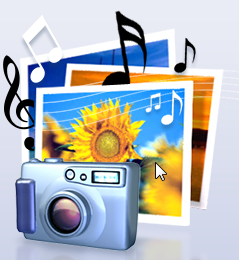 Laget av Anette ÅvangenUniversitetet i BodøAvdeling ProfesjonsavdelingVår 2011InnledningDenne brukerveiledningen er ment som et hjelpemiddel for elever i 5 til 7 trinn som arbeider med sammensetning av tekster med tekst, bilde og lyd. Photo Story er et enkelt program for elever i skolen for å sette sammen lyd, bilde og tekst til et sammensatt produkt og er et godt alternativ til presentasjon av ulike emner. Kompetansemålet i faget Norsk etter 7 trinn sier at elevene skal kunne lage sammensatte tekster med bilder, utsmykninger og varierte skrifttyper til en større helhet, manuelt og ved hjelp av digitale verktøy. Og elevene skal bruke sang, musikk og bilder i framføringer og presentasjoner. I faget Kunst og Håndverk etter 7 trinn skal elevene sette sammen og vurdere hvordan skrift og bilde kommuniserer og påvirker hverandre i ulike sammenhenger.  Målet med denne brukerveiledningen er at elevene skal kunne lage en sammensatt tekst ved hjelp av lyd, bilde og tekst til en bildefortelling om et valgt tema. Elevene vil og få innføring i et program som er lett å bruke og som de aller fleste vil mestre. Dette gir en god positiv mestringsfølelse og eleven kan bruke programmet til presentasjoner og arbeid i skolen og privat senere. Hvordan bruker du denne brukerveiledningen?Til elevenDenne brukerveiledningen kan brukes som et hjelpemiddel, når du skal jobbe med sammensatte tekster hvor du kan bruke bilder, lyd og tekst. Jeg vil anbefale å skrive ut veiledningen og bruke den som et hjelpemiddel, når du jobber med Photo story.  Underveis i arbeidet anbefaler jeg å lagre arbeidet, slik at du ikke mister det du har jobbet med. Til lærerenVeiledningen krever noe datakunnskaper i forkant. Elevene burde ha kjennskap til digitale bilder, hvordan man lagrer de på datamaskinen og finner frem til bildene igjen.  De burde også ha kjennskap til bildehenting fra internett og at de da må oppgi kilder hvor de har funnet bildene.  Photo Story kan brukes til flere andre mål i kunnskapsløftet og. Dette er et enkelt program som de aller fleste mestrer og dette skaper en god mestringsfølelse hos eleven, som er viktig for motivasjonen. Photo StoryI kunnskapsløftet blir det lagt stor vekt på at elevene skal presentere elevarbeid for hverandre og PhotoStory som verktøy for presentasjon er et godt alternativ til PowerPoint, bildefremvisning og andre presentasjonsmåter. Photo Story er en fortelling med lyd og bilder hvor man kan legge til musikk, stemme, tekst, bilde og benytte flere ulike effekter. Programmet er veldig enkelt å lære og lett å bruke. Mange elever syns det er morsomt å jobbe med og de blir motiverte til å benytte seg av digitale hjelpemidler i elevproduksjoner. Lage en bildefortelling med Photo StoryFør man starter med bildefortellingen må man velge seg ut hvilket tema man vil lage en fortelling av. Det kan være en tur, reise, ferie, eventyr, familie, årstider. Når man har valgt et tema for fortellingen må man samle inn bildene man ønsker å bruke i bildefortellingen. Det er flere måter å gjøre dette på:Internett, søke og finne bilder på internett man ønsker å bruke.Lage bilder selv i tegneprogram Scanne inn bilder på pc, som man ønsker å bruke.Ta bilder med et digitalt kamera og legge de inn på pc.Komme i gangStart pc og åpne programmet Photo Story 3 for Windows i start menyen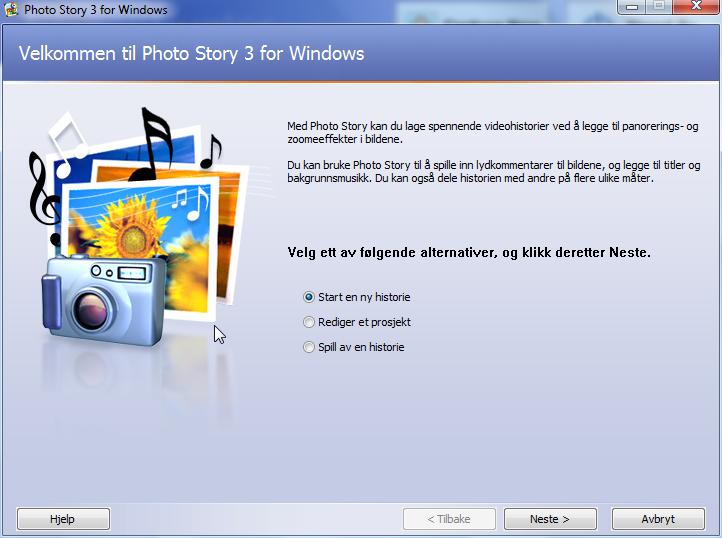 Trinn 1Finne bilderHente frem bildene du skal bruke i fortellingen din: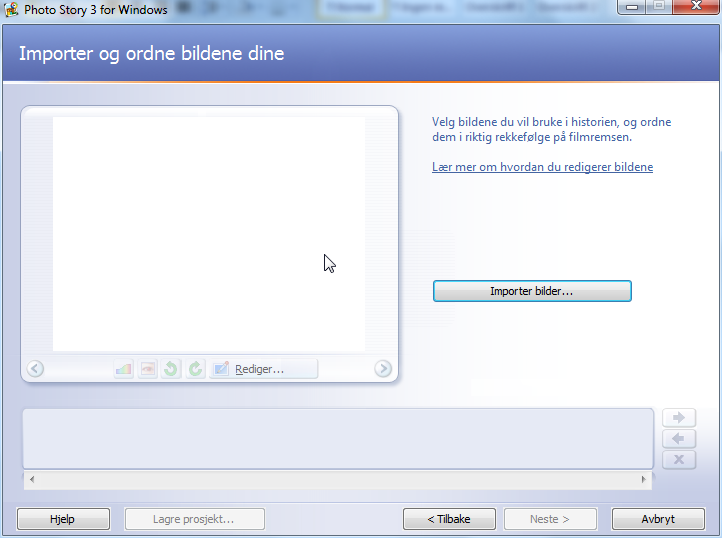 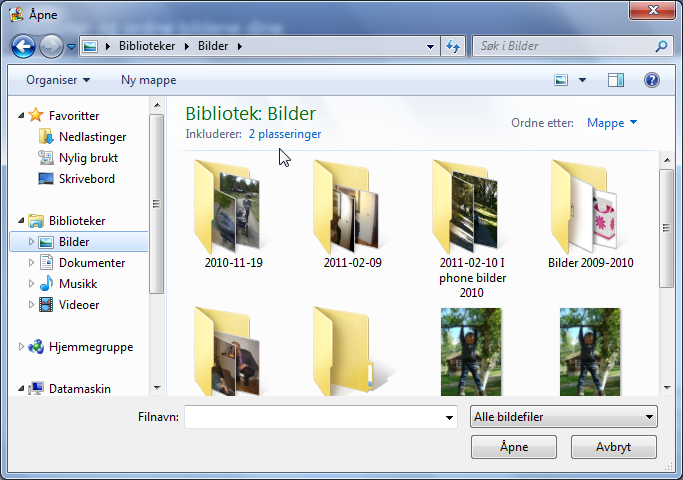 Trinn 2Plassere bildene i rett rekkefølgeDu skal nå plassere bildene i riktig rekkefølge:Bildene du lastet ned fra dokumentene skal nå ligge inne i Photo story som en rekke med bilder, som vist her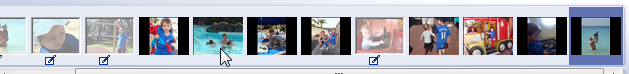 Neste trinn er å plassere bildene i riktig rekkefølge. For å endre rekkefølgen på bildet, tar du tak i bildet og drar det dit du vil ha det. Når bildene er på riktig plass, kan du begynne med bilde redigeringTrinn 3Redigere bilderDu kan redigere og korrigere bildene i Photo story på flere ulike måter og ingen av endringene vil ha påvirkning på orginalbildene som er lagret på pc din. Det første du gjorde var å plassere bildene i riktig rekkefølge. Deretter har man noen valg for å forbedre utseende på bildet ved å rotere bilder, korrigere fargenivå, fjerne røde øyne og fjerne svarte kantlinjer på bildene. 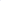 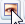 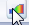 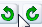 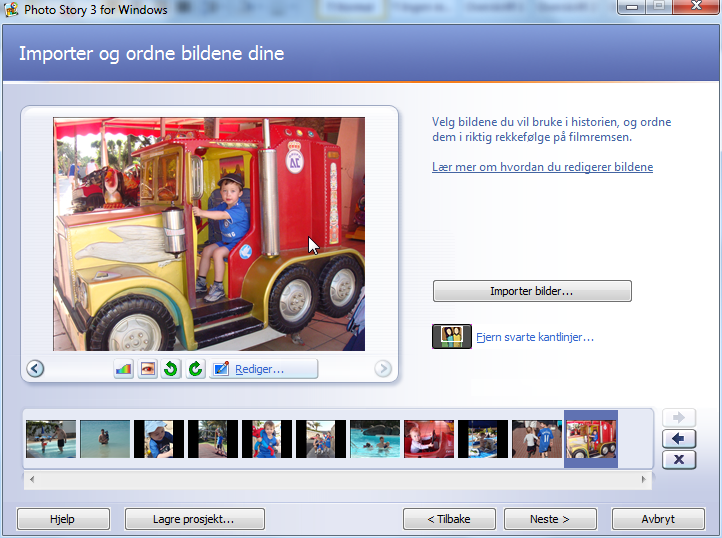 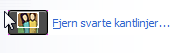 Ved å  Korrigere fargenivå  på bilder kan man få bildene mye klarere i fargene, som vist her.    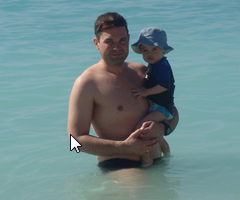 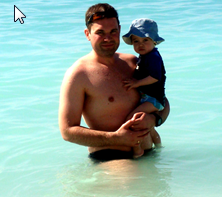 På noen av bildene du lastet ned fra datamaskinen din, kommer det svarte kantlinjer rundt. Om man ønsker at Photo Story skal beskjære bildene automatisk og fjerne de svarte kantene rundt bildet kan man bruke denne funksjonen – Fjerne svarte kantlinjer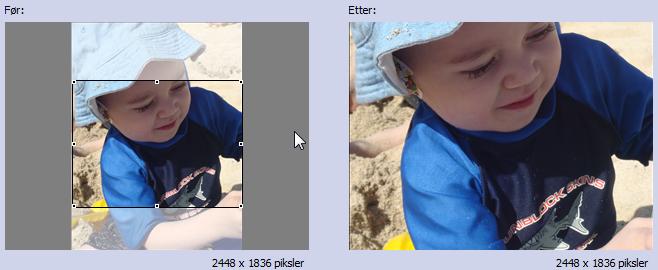 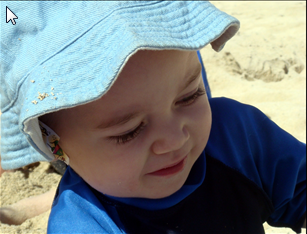 Om du ønsker å gjøre ytterligere endringer med bildene trykker du på Rediger knappen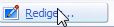 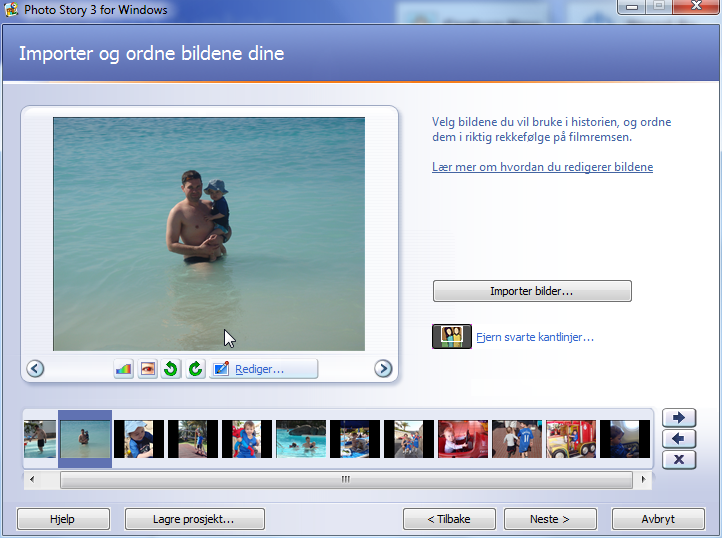 Du vil da komme inn på denne siden.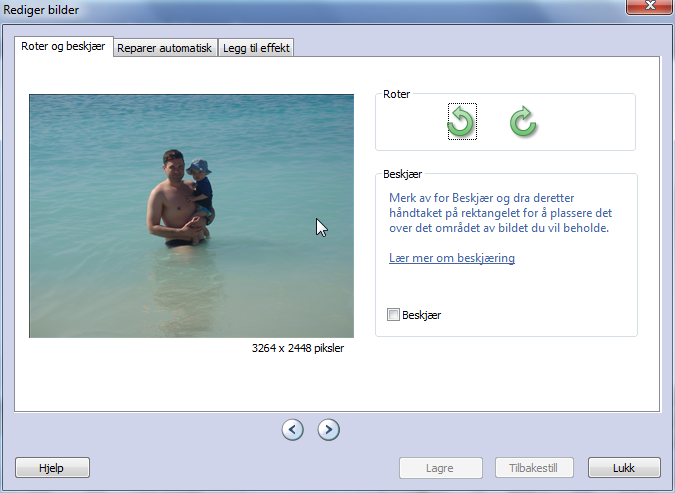 Her har du valgeneRoter og beskjær.Du kan redigere bildene ved å beskjære det og Beholder bare den delen du ønsker å bruke. Størrelsesforholdet 4:3 vil ikke forandre seg, så om du ønsker en annen type beskjæring anbefales et annet fotoredigeringsprogram Som for eksempel.  Photo Philtre. 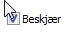 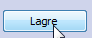 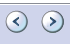 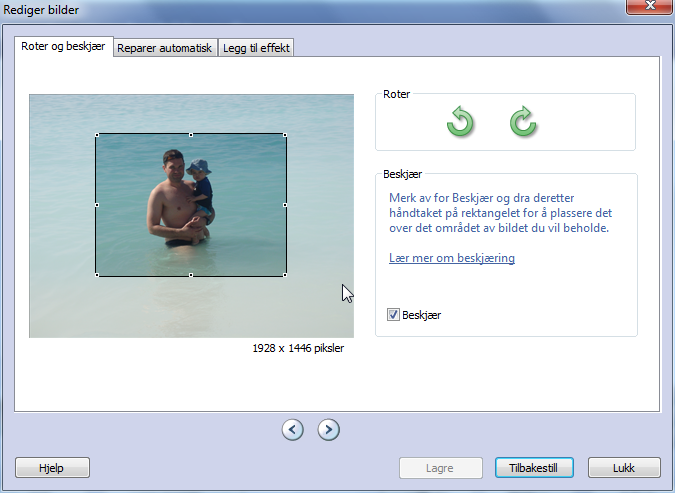 Reparer automatiskDu kan korrigere kontrastene i bildet automatisk ved å velge denne funksjonen. 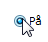 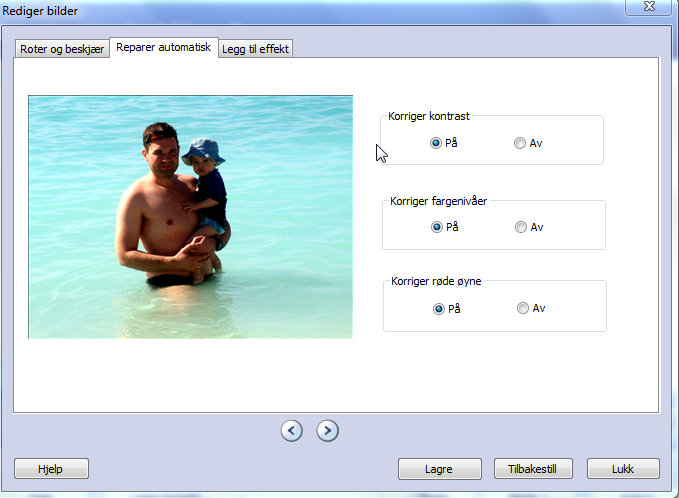 Legge til effektOm du ønsker å legge til en effekt som endrer utseende på bildet velger du Legg til effekt og du kan velge blant flere ulike alternativer, som for eksempel Svart-hvitt og fargeblyant, som vist under. 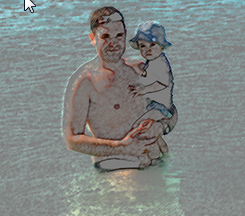 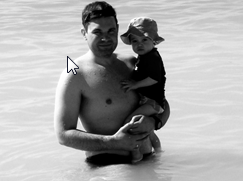 For å legge til effekt velger du dette: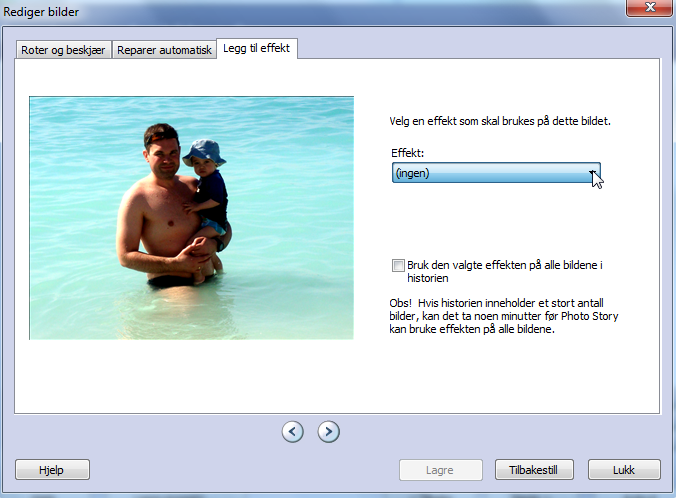 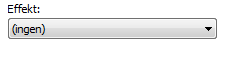 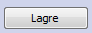 Trinn 4Legge til en tittel og tekst til bildene i fortellingen.Neste steg er nå å legge til tekst i fortellingen din. Teksten bør være kort og forklare hva som skjer på bildet ditt.  Før du skriver inn teksten bør du tenke over hvordan skriften skal være. Om bildet er mørkt kan du velge en lys skrift og om bildet er lyst kan svart skrift passe bra. Teksten skal være lett og oversiktlig å lese. Størrelsen og plasseringen av teksten må og tenkes gjennom for å gjøre det lett å lese.  Teksten kommer inn på bildet mens du skriver, så du kan prøve deg litt frem. 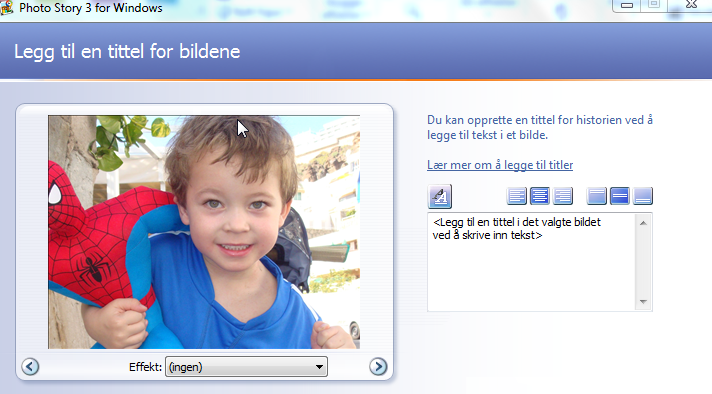 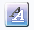 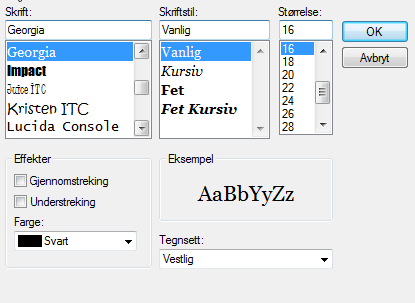 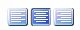 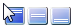 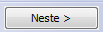 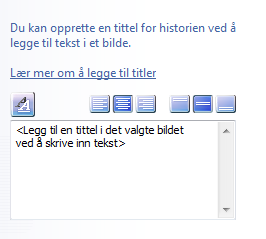 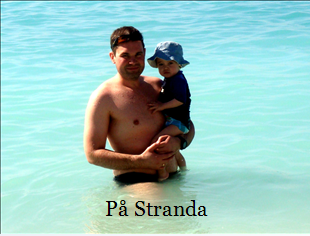 Før du går videre kan du lagre arbeidet og gå videre på .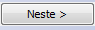 Det kan være lurt å lagre oppgaven flere ganger underveis, slik at du slipper å miste arbeidet. Trinn 5.Bevegelser til historien.Når du lager en Photo Story fortelling kan du legge til bevegelser og overganger mellom bildene for at det skal bli en glidende overgang mellom bildene. 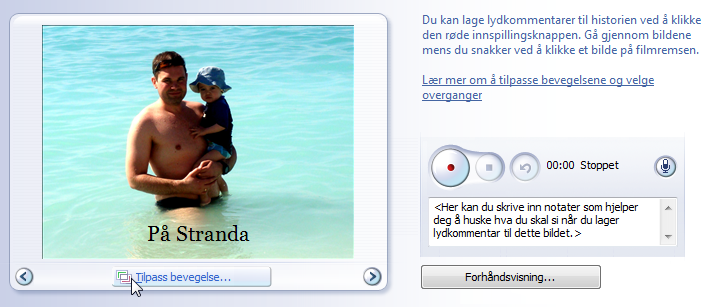 Trykk på Tilpass bevegelseDa vil du komme videre inn på denne siden.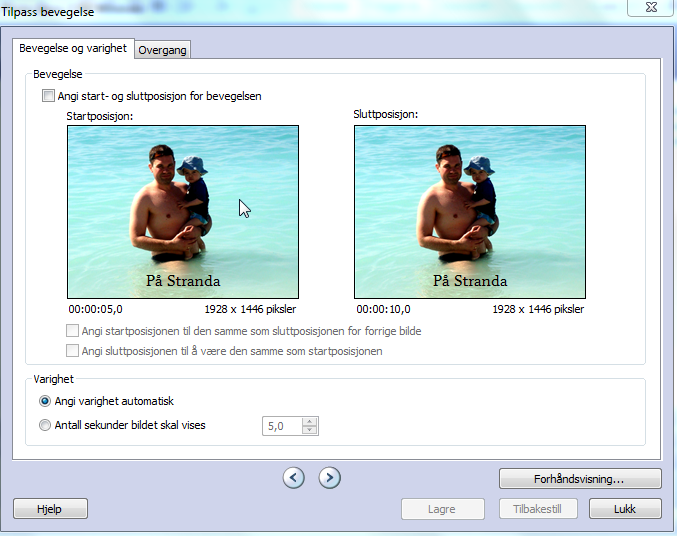 Overganger mellom hvert bilde kan du og gjøre her. Du kan velge mellom mange ulike overganger og hvor lenge overgangene skal vises.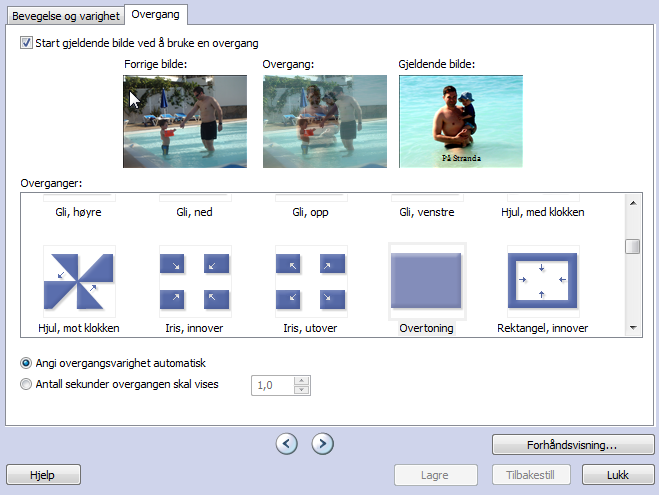 Du kan og legge til en lydfil til fortellingen om du vil fortelle noe om bildene underveis.Om det ikke er innebygd mikrofon i Pc, må du koble til en ekstern.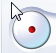 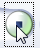 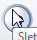 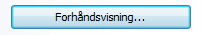 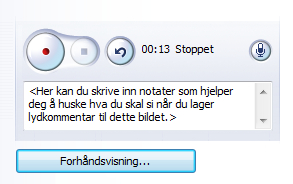 Trinn 6.Bakgrunnsmusikk.Du kan legge til bakgrunnsmusikk til historien din og det kan gjøres på to forskjellige måter.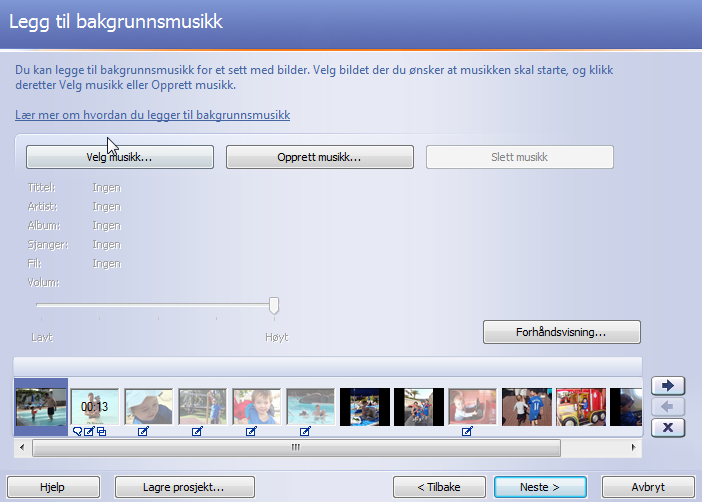 1. Om du ønsker å bruke egen musikk som du har lagret på pc, trykker du på | Velg musikk| mappe | filnavn | åpne |.2. Hvis du ønsker å lage musikk selv går du inn på Opprett musikkHer kan du velge sjanger, stil, ulike instrumenter, stemning, tempo og intensitet på musikken. 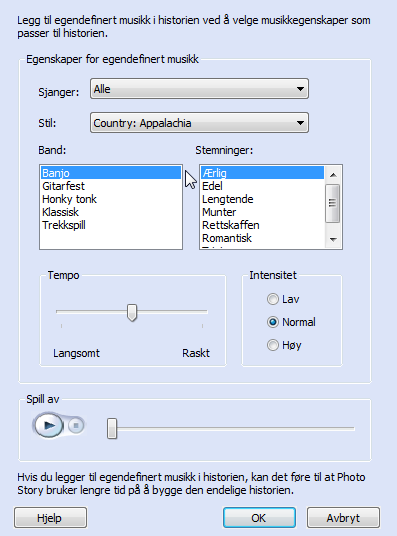 Trinn 7.Lagre historien din. Når du er ferdig og fornøyd med bildefortellingen din må den lagres. 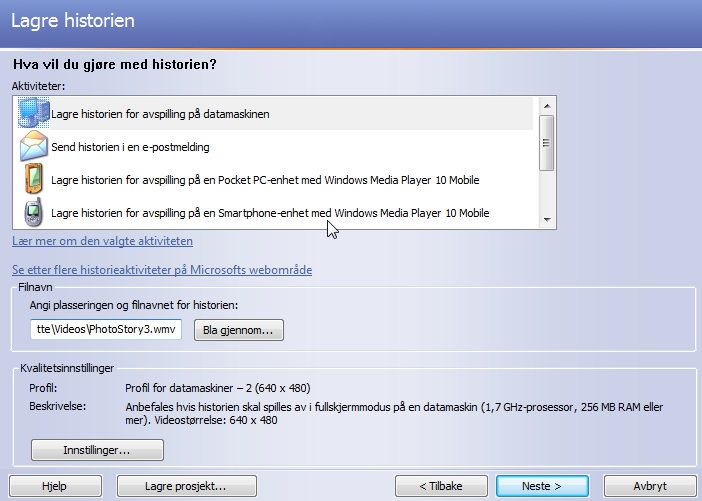 Først lagrer du historien på  på din datamaskin, slik at du kan forandre på den om ønskelig senere.  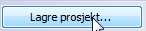 Deretter kan du lagre den for avspilling på datamaskinen, sende den på e-postmelding eller velge noen av de andre lagrings alternativ. .Du kan alltid trykke på Tilbake knappen, om du vil gjøre noe annerledes i trinnene. Det siste du gjør for å fullføre historien er å trykke . Da fullfører Photo story fortellingen din.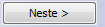 Din fortelling er nå ferdig og klar til fremvisning!:) Du kan nå velge om du vil se fortellingen i storskjerm, lage en ny Photo Story eller forlate programmet.Lykke til!
